                                                                                         Приложение 2.1.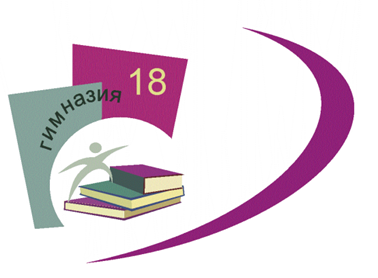 Основной общеобразовательной программы –образовательной программы начального общего образования МАОУ гимназии  №18, утвержденной приказом МАОУ гимназии № 18                                                                          от 11.01.2021. № 17РАБОЧАЯ ПРОГРАММА КУРСА ВНЕУРОЧНОЙ ДЕЯТЕЛЬНОСТИ«Адаптика. Психологическая азбука»Начальное общее образование1 класс(общеинтеллектуальное направление)Результаты освоения курса внеурочной деятельностиСодержание курса внеурочной деятельности с указанием форм организации и видов деятельности1 класс1-4.  Введение в школьную жизнь. Формы и виды деятельности: психологические беседы: "Наука психология" «Зачем нужно ходить в школу?», «Какие ребята в моем классе?», "Ролевая гимнастика", игры:"Мое имя", "Имя начинается с буквы..", "Имя соседа; ""Какой урок важнее?"викторина на сплочение,   Закончи предложения: "Я хотел идти в школу, потому что..", "Я хожу в школу, чтобы научиться.."  Проективный рисунок «Я до школы, я  в школе»; Итоговые работы: диагностический практикум по адаптации к школе; заполнение "Заметки первоклассника опутешествии в мир психологии"5.   Введение в мир психологии. Формы и виды деятельности:  Ролевая гимнастика, разминка  "Сколько в нашем классе..?" Работа с диагностическим практикумом: тест Милютиной "Школьная тревожность"; Тест Д.В. Солдатова «Выбери занятие», методика  6.  Психика и познание мира. Формы и виды деятельности:  Разминка"Море волнуется раз...два...три эмоцию ... изобрази, "Собираем добрые слова","Продолжи предложение: "Для ребенка радость-это..", "Для мамы радость -это.." Беседа "Как доставить радость другому человеку?"  Сказкотерапия "Представление от имени героя ." Конкурс чувствоведов. Дневник психологического здоровья : «Цветок моего настроения», "Рисунок Радости". Упражнения: "Человек — часть природы"," Как справиться с плохим настроением". Викторина: "Эмоции и чувства".7. Мотивация к обучению в школе: беседы о школьной жизни, анкета Лускановой Н.Г. Изучение мотивации, проективный рисунок "Что мне нравится в школе?". Работа со сказкой "Про Колю". Игра "Алфавит на спине"."Ролевая гимнастика", игра "Какой урок важнее?" Анкета "Комфортность в школе". Упражнения на снятие умственного напряжения.8.-10. Познание своей личности и взаимоотношений с окружающими: Что я знаю о себе и о других? Мои друзья в классе.Что мне нравится. Диагностика процесса адаптации к школе. Игра-испытание "Какое бывает время". Время-пространство для встреч. Моё восприятие мира. Ценности.Проективный рисунок "Что для меня самое ценное в жизни".11. Самочувствие в школе: Анкета "Моя учебная сила",Сказкотерапия "Кто самый лучший".Упражнение на сплочение "Передай движение по кругу".12.-13. Дружба. О дружбе и друзьях: путешествие в страну дружбы; друзья бывают разные-проективный рисунок "Кто мои друзья".14. Тренинг развития познавательных процессов. самодиагностика процессов познания-внимание, память, понятийное мышление.15-16.  Мои особенности и Мы такие разные:Анкета"Какой у меня характер", Изучение свойств темперамента, пытаемсяопределить свой тип темперамента. Проективный рисунок "Мы такие разные-и это здорово! ","Наша общая радость!"Тематическое планирование 1 классЛичностные результатыЛичностные результатыУ обучающихся будут сформированыОбучающийся получит возможность для формирования- начальные навыки адаптации в динамично изменяющемся и развивающемся мире;- мотивы учебной деятельности и личностный смысл учения, для принятия и освоения социальной роли обучающегося;- самостоятельность и личная ответственность за свои поступки, в том числе в информационной деятельности, на основе представлений о нравственных нормах, социальной справедливости и свободе;- навыки сотрудничества со взрослыми и сверстниками в разных социальных ситуациях, умение не создавать конфликтов и находить выходы из спорных ситуаций;- выраженной устойчивой учебно-познавательной мотивации учения;- устойчивого учебно-познавательного интереса к новым общим способам решения задач;- адекватного понимания причин успешности / неуспешности учебной деятельности;- положительной адекватной дифференцированной самооценке на основе критерия успешности реализации социальной роли «хорошего ученика»; Метапредметные результатыМетапредметные результатыОбучающийся научитсяОбучающийся получит возможность научиться- принимать и сохранять цели и задачи учебной деятельности, осуществлять поиск средств ее решения;- планировать, контролировать и оценивать учебные действия в соответствии с поставленной задачей и условиями ее реализации; определять наиболее эффективные способы достижения результата;- соблюдать нормы информационной избирательности, этики и этикета;- начальным формам познавательной и личностной рефлексии;- задавать вопросы, необходимые для организации собственной деятельности и сотрудничества с партнером;- логическим действиям сравнения, анализа, синтеза, обобщения, классификации по родовидовым признакам, установления аналогий и причинно-следственных связей, построения рассуждений;- преобразовывать практическую задачу в познавательную;- проявлять познавательную инициативу в учебном сотрудничестве;- самостоятельно учитывать выделенные учителем ориентиры действия в новом учебном материале;- самостоятельно оценивать правильность выполнения действия и вносить необходимые коррективы в исполнение как по ходу его реализации, так и в конце действия;- учитывать и координировать в сотрудничестве позиции других людей, отличные от собственной;- адекватно использовать речевые средства для эффективного решения разнообразных коммуникативных задач, планирования и регуляции своей деятельности;- осознанно и  произвольно строить сообщения в устной и письменной форме;№ТемаКол час1Введение в школьную жизнь. Знакомство. Я – школьник. Правила общения.22Знакомство продолжается. "Заметки первоклассника о путешествии в мир психологии" Карта путешествиника по миру психологии.23Что такое чувства? Делимся чувствами. Мои эмоции. Что я знаю о своих эмоциях. 24Знакомство с богиней  психологии Психеей. Знакомство с героями сказки "Бигга и Тунгус"-тема переживаний разных чувств.25Королевство Внутреннего Мира. Я такой разный. Диагностика процесса адаптации к школе.26Я-особенный. Диагностика процесса адаптации к школе.27Зачем мне нужно ходить в школу ? Рисунок "Я в школе". Диагностика процесса адаптации к школе.28Что я знаю о себе и о других? Мои друзья в классе.Что мне нравится. Диагностика процесса адаптации к школе.29Какое бывает время. Время-пространство для встреч.210Моё восприятие мира. Ценности.211Моя "учебная сила". Мое самочувствие в школе. 212Дружба. О дружбе и друзьях.213Шаги знакомства.Что мешает дружбе? Просим прощения. Помогаем сами принимаем помощь.214Тренинг развития познавательных процессов. (внимание, память, понятийное мышление).215Какой у меня характер? Мой психологический портрет.216Что такое темперамент?  Мы такие разные- и это здорово! Наша общая радость!3                                                                                                              ИТОГО:33 часа